АННОТАЦИЯ рабочей программы дисциплиныПульмонология по направлению подготовки 31.08.45 «Пульмонология»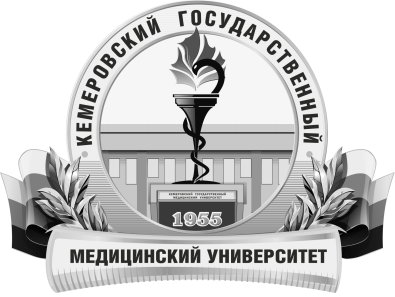 КЕМЕРОВСКИЙ ГОСУДАРСТВЕННЫЙ МЕДИЦИНСКИЙ УНИВЕРСИТЕТКафедра госпитальной терапии и клинической фармакологииТрудоемкость в часах / ЗЕ1296/38Цель изучения дисциплиныПодготовка высоко квалифицированных специалистов – пульмонологов, обладающих системой универсальных и профессиональных компетенций, способных к самостоятельной профессиональной деятельности в условиях первичной медико-санитарной службы; специализированной, в том числе высоко технологичной медицинской помощью; скорой, в том числе специализированной медицинской помощью, а так же паллиативной медицинской помощьюМесто дисциплины в учебном планеБлок 1. Б1 Базовая часть  Анатомия, патологическая анатомия, нормальная физиология, патологическая физиология,  химия, биологическая химия, медицинская и биологическая физика, клиническая лабораторная диагностика , пропедевтика внутренних болезней, факультетская терапия, госпитальная терапия, клиническая фармакология, инструментальная диагностика, в том числе лучевая диагностика, общая хирургия, факультетская хирургия, госпитальная хирургия,  латинский язык,  общая фармакологияЦиклы повышения квалификации, циклы непрерывного медицинского образованияУК-1, УК-2, ПК-1, ПК-2, ПК-4, ПК-5, ПК-6, ПК-8.Изучаемые темыРаздел 1. Основные симптомы и синдромы заболеваний органов дыханияОдышка, кашель, боль в грудной клеткеЛегочный инфильтрат, легочная диссиминация, плевральный выпотРаздел 2. Инфекционные заболевания легких2.1 Бронхиты (острые и хронические). Бронхоэктатическая болезнь. Бронхоэктазии2.2 Пневмония (внебольничная, нозокомиальная). Абсцессы и гангрена легких2.3 Микозы легких. Паразитарные заболевания легких. Микобактериозы2.4 ВИЧ-инфекция и вирусная инфекция2.5 Туберкулез органов дыханияРаздел 3 Обструктивные заболевания легких3.1 Бронхообструктивный синдром. ХОБЛ. Эмфизема легких. Бронхиолиты. Бронхиальная астмаРаздел 4 Профессиональные заболевания органов дыхания4.1 Пылевые бронхиты. Токсико-пылевые бронхиты. Профессиональная ХОБЛ. Пневмокониозы. Профессиональная БА4.2 Профессиональные заболевания. Поражения легких вызванные раздражающими газами. Радиационные пораженияРаздел 5 Диффузные паренхиматозные заболевания легких5.1 ДПЗЛ с гранулематозной реакцией (саркоидоз, экзогенный аллергический альвеолит). Другие ДПЗЛ5.2 Диффузные паренхиматозные заболевания легких известной и неизвестной этиологии: интерстициальные поражения легкихРаздел 6 Патологические состояния, связанные с нарушением легочного кровообращения6.1 Кровохарканье и легочное кровотечение. ТЭЛА6.2 Первичная (идиопатическая) легочная гипертензияРаздел 7 Заболевания и патологические состояния с преимущественным поражением плевры7.1 Поражения плевры воспалительной и иной природы7.2 Опухоли плеврыРаздел 8 Аномалии и пороки развития органов дыхания. Генетически -детерминированные заболевания легких8.1 Муковисцидоз и другие иммунодефицитные состояния8.2 Аномалии и пороки развития органов дыхания. Дефицит альфа-1-антитрипсина. Легочный альвеолярный микролитиазРаздел 9 лечение заболеваний органов дыхания9.1 Общие вопросы клинической фармакологии9.2 Антибактериальные препараты9.3 Базисные противовоспалительные препараты (кортикостероды, гормоны)9.4 Бронхолитические и комбинированные препараты9.5 Особенности терапии пульмонологических больных при сопутствующей патологии, беременности и грудном вскармливании9.6 Антагонисты медиаторов (антилейкотриеновые и антигистаминные препараты).9.7 Средства для лечения кашля9.8 Немедикаментозное лечениеРаздел 10 Неотложная помощь и интенсивная терапия в пульмонологии10.1 Спонтанный пневмоторакс. Диагностика. Клиника. Лечебные мероприятия.10.2 Легочные кровотечения. Диагностика. Клиника. Лечебные мероприятия.10.3 Астматический статус. Диагностика. Клиника. Лечебные мероприятия.10.4 Отек легких. Диагностика. Клиника. Лечебные мероприятия.10.5 Рестриктивная дыхательная недостаточность. Диагностика. Клиника. Лечебные мероприятия.10.6 Интоксикация. Диагностика. Клиника. Лечебные мероприятия.Раздел 11 Опухоли легких и средостения11.1 Опухоли и кисты легких и средостения злокачественные11.2 Опухоли и кисты легких и средостения доброкачественныеВиды учебной работыКонтактная работа обучающихся с преподавателемАудиторная (виды):лекции;практические занятия.Внеаудиторная (виды):консультации.Самостоятельная работаустная;письменная;практическая.Форма промежуточного контролязачет и экзамен